OBEC POHOŘÍZastupitelstvo obce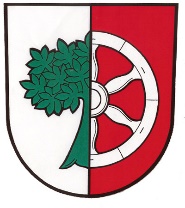 Obecně závazná vyhláška
o místním poplatku ze vstupnéhoZastupitelstvo obce Pohoří se na svém zasedání dne 14. prosince 2023 usneslo vydat na základě § 14 zákona č. 565/1990 Sb., o místních poplatcích, ve znění pozdějších předpisů (dále jen „zákon o místních poplatcích“), a v souladu s § 10 písm. d) a § 84 odst. 2 písm. h) zákona č. 128/2000 Sb., o obcích (obecní zřízení), ve znění pozdějších předpisů, tuto obecně závaznou vyhlášku (dále jen „vyhláška“):Čl. 1
Úvodní ustanoveníObec Pohoří touto vyhláškou zavádí místní poplatek ze vstupného (dále jen „poplatek“).Správcem poplatku je obecní úřad.Čl. 2
Předmět poplatku a poplatníkPoplatek ze vstupného se vybírá ze vstupného nakulturní akce,sportovní akce,prodejní akce,reklamní akce,sníženého o daň z přidané hodnoty, je-li v ceně vstupného obsažena.Poplatek ze vstupného platí fyzické a právnické osoby, které akci pořádají.Čl. 3
Ohlašovací povinnostPoplatník je povinen podat správci poplatku ohlášení nejpozději do 8 dnů před konáním akce; údaje uváděné v ohlášení upravuje zákon.Dojde-li ke změně údajů uvedených v ohlášení, je poplatník povinen tuto změnu oznámit do 15 dnů ode dne, kdy nastala.Čl. 4
Sazba poplatkuSazba poplatku činí z vybraného vstupného nakulturní akce …………………………………………….……10 %,sportovní akce………………………………………….……. 10 %,prodejní akce …………………………………………………10 %,reklamní akce……………………………………………...… 10 %.Čl. 5
Splatnost poplatkuPoplatek je splatný nejpozději do 8 dnů ode dne skončení akce.Čl. 6
 OsvobozeníPoplatek ze vstupného se neplatí z akcí, jejichž celý výtěžek je odveden na charitativní a veřejně prospěšné účely.Od poplatku se dále osvobozují akce pořádané obcí Pohoří.V případě, že poplatník nesplní povinnost ohlásit údaj rozhodný pro osvobození ve lhůtách stanovených touto vyhláškou nebo zákonem, nárok na osvobození zaniká.Čl. 7
Přechodné a zrušovací ustanoveníPoplatkové povinnosti vzniklé před nabytím účinnosti této vyhlášky se posuzují podle dosavadních právních předpisů.Zrušuje se obecně závazná vyhláška č. 5/2019, o místním poplatku ze vstupného, ze dne 21. listopadu 2019.Čl. 8
ÚčinnostTato vyhláška nabývá účinnosti dnem 1. ledna 2024.Helena Suchánková v. r.
 starostkaJiří Oubrecht v. r.
 místostarostaMartin Kubíček v. r.
 místostarosta